ЗАКЛЮЧЕНИЕна отчет об исполнении бюджета сельского поселения Назаровка муниципального района Клявлинский Самарской области за 9 месяцев 2022 годаст. Клявлино                                                                                             от 03.11.2022 г.Заключение на отчет «Об исполнении бюджета сельского поселения Назаровка муниципального района Клявлинский Самарской области за 9 месяцев 2022 года» (далее - Заключение) подготовлено Счетной палатой муниципального района Клявлинский Самарской области в соответствии с требованиями пункта 2 статьи 157, статьи 264.2, 268.1 Бюджетного кодекса Российской Федерации, пунктом 1 статьи 8 положения «О Счетной палате муниципального района Клявлинский Самарской области», Соглашением о передаче Счетной палате муниципального района Клявлинский Самарской области полномочий контрольно-счетного органа сельского поселения по осуществлению внешнего муниципального финансового контроля, Стандартом внешнего муниципального финансового контроля «Проведение оперативного (текущего) контроля за ходом исполнения местного бюджета», пунктом 1.26. плана работы Счетной палаты муниципального района Клявлинский Самарской области на 2022 год (с изменениями от 30.05.2022г.). 1. Общие положенияСогласно пункту 5 статьи 264.2 Бюджетного кодекса Российской Федерации отчет об исполнении местного бюджета за 1-й квартал, полугодие и 9 месяцев текущего финансового года утверждается местной администрацией и направляется в соответствующий законодательный (представительный) орган и созданный им орган внешнего государственного (муниципального) финансового контроля. Отчет с приложениями по отдельным показателям исполнения бюджета за 9 месяцев 2022 года утвержден постановлением Администрации сельского поселения Назаровка муниципального района Клявлинский Самарской области (далее сельское поселение) от 19.10.2022 года №38 и представлен в Счетную палату муниципального района Клявлинский Самарской области. Заключение подготовлено по результатам оперативного анализа и контроля за организацией исполнения бюджета сельского поселения в 2022 году, отчетности об исполнении бюджета за 9 месяцев 2021 года, за 9 месяцев 2022 года.2. Общая характеристика исполнения бюджета за 9 месяцев 2022 года            По итогам за 9 месяцев 2022 года бюджет сельского поселения исполнен по доходам в сумме 7 772,241 тыс. рублей, или 72,8 % к утвержденному годовому плану, расходам – в сумме 7 721,471 тыс. рублей, или 70,1 % к годовым назначениям уточненной бюджетной росписи, с превышением доходов над расходами в сумме 50,770 тыс. рублей.3. Исполнение доходной части бюджета            Исполнение бюджета сельского поселения за 9 месяцев 2022 года по доходам составило 7 772,241 тыс. рублей или 72,8 % от утвержденных годовых назначений. По сравнению с аналогичным периодом 2021 года объем доходов в суммовом выражении уменьшился на 1 838,171 тыс. рублей или на 19,1 %.  Данные по поступлению доходов в бюджет сельского поселения отражены в таблице №1: Таблица №1 (тыс. руб.)Налоговые и неналоговые доходы поступили в сумме 2 070,464 тыс. рублей или 64,5 % от плана. По сравнению с аналогичным периодом 2021 года увеличение доходов составило 335,133 тыс. рублей или на 19,3 %.         Налоговые доходы составили 1 601,605 тыс. рублей или 61,0 % от годовых назначений. По сравнению с аналогичным периодом 2021 года, налоговые поступления увеличились на 14,4 % или в общей сумме на 201,990 тыс. рублей, в том числе:- акцизы по подакцизным товарам (продукции)производимым на территории РФ на 177,617 тыс. рублей или на 22,8 %;- налог на доходы физических лиц на 71,858 тыс. рублей или на 59,6 %;- земельный налог на 321,894 тыс. рублей или на 208,0 %.Уменьшились:- единый сельскохозяйственный налог на 345,944 тыс. рублей или на 100,5 %;- налог на имущество физических лиц на 23,435 тыс. рублей или на 1 011,0 %.Исполнение плановых назначений по неналоговым доходам составило 80,2 % от утвержденной суммы или 468,859 тыс. рублей. По сравнению с 2021 годом данный показатель увеличился на 133,143 тыс. рублей или на 39,7 %.	Безвозмездные поступления из других уровней бюджетов были исполнены в сумме 5 701,777 тыс. рублей или 76,4 %, от утвержденной суммы (7 464,886 тыс. рублей), и на 2 173,304 тыс. рублей меньше значения за аналогичный период 2021 года.         Наибольший удельный вес в структуре доходов в 2022 году сельского поселения составляют безвозмездные поступления, которые составили 73,4 % (в 2021 г. – 81,9 %), налоговые и неналоговые доходы 26,6 %, (в 2021г – 18,1 %).             Доходы бюджета сельского поселения, исчисленные в соответствии со статьей 47 Бюджетного кодекса РФ (без субвенций) составили 7 695,321 тыс. рублей при утвержденном значении 10 574,623 тыс. рублей и исполнены на 72,8 %. По сравнению с аналогичным периодом 2021 года (9 539,312 тыс. рублей) данный показатель уменьшился на 1 843,991 тыс. рублей или на 19,3 %.            По итогам отчетного периода, исполнение бюджета сельского поселения по доходам осуществлялось в соответствии с требованиями статьи 218 Бюджетного кодекса Российской Федерации. Уменьшение поступлений общей суммы доходов в отчетном периоде по сравнению с аналогичным периодом 2021 года составило 1 838,171 тыс. рублей или на 19,1 %, и было обусловлено уменьшением безвозмездных поступлений на 2 173,304 тыс. рублей (на 27,6 %).  4. Исполнение расходной части местного бюджета             Объем расходов за 9 месяцев 2022 года составил 7 721,471 тыс. рублей, по сравнению с аналогичным периодом 2021 года уменьшился на 1 838,171 тыс. рублей или на 19,7 %. Плановые назначения отчетного периода исполнены на 50,2 %.  Основные показатели исполнения бюджета по расходам за 9 месяцев отражены в таблице №2:Таблица №2 (тыс. руб.)Финансирование бюджетных ассигнований по разделам и подразделам бюджетной классификации осуществлялось в отчетном периоде не равномерно. Выше среднего уровня (70,1 %) профинансированы бюджетные ассигнования по разделам:- 1100 «Физическая культура и спорт» -100 %;- 0300 «Национальная безопасность и правоохранительная деятельность» - 85 %;- 1100 «Общегосударственные вопросы» - 81,6 %;- 0700 «Образование» - 80,2 %;- 0400 «Национальная экономика» - 71,8 %.По сравнению с аналогичным периодом 2021 года расходы уменьшились по разделам:«Национальная безопасность и правоохранительная деятельность» на 378,698 тыс. рублей или на 64,8 %;«Национальная экономика» на 543,627 тыс. рублей или на 35,9 %;«Жилищно-коммунальное хозяйство» на 1 050,522 тыс. рублей или на 55,9 %.Увеличились по разделам:«Общегосударственные вопросы» на 60,819 тыс. рублей или на 3,4 %;«Национальная оборона» на 7,455 тыс. рублей или на 13,1 %;«Образование» на 134,874 тыс. рублей или на 23,8 %;«Культура, кинематография» на 158,060 тыс. рублей или на 5,6 %;«Физическая культура и спорт» на 8,920 тыс.  рублей или на 7,5 %.	В отчетном периоде бюджет сельского поселения исполнялся по 17 видам (КОСГУ) расходов из утвержденных 17.             Наибольший удельный вес – 47,1 % занимают «Иные закупки товаров, работ и услуг для обеспечения государственных (муниципальных) нужд» или 3 637,819 тыс. рублей (код 240), на «Иные межбюджетные трансферты» приходится -1 483,956 тыс. рублей или 19,2 % (код 540), на «Фонд оплаты труда казенных учреждений и взносы по обязательному социальному страхованию» - 1 184,883 тыс. рублей или 15,3 %  (код 111), на «Фонд оплаты труда государственных (муниципальных) органов и взносы по обязательному социальному страхованию» - 828,566 тыс. рублей или 10,7 %, (код 121), на «Взносы по обязательному социальному страхованию на выплаты по оплате труда работников и иные выплаты работникам учреждений» - 346,115 тыс. рублей или 4,5 % (код 119), на «Взносы по обязательному социальному страхованию на выплаты денежного содержания и иные выплаты работникам государственных (муниципальных) органов» - 234,962 тыс. рублей или 3,0 % (код 129).5. Исполнение муниципальных программОбщий объем бюджетных ассигнований на реализацию 2-х муниципальных программ сельского поселения на 2022 год утвержден в сумме 10 944,375 тыс. рублей, что составляет 99,4 % от общего объема утвержденных расходов бюджета. Исполнение программных расходов за 9 месяцев 2022 года составило 7 721,471 тыс. рублей или 70,6 % годового назначения.            Сведения об исполнении расходов в разрезе муниципальных программ представлены в таблице №3.Таблица №3 (тыс. руб.)            Общий объем неисполненных бюджетных ассигнований по всем муниципальным программам составил 3 222,904 тыс. рублей или 29,4 %.6. Резервные фонды            Решением о бюджете сельского поселения на 2022 год резервный фонд утвержден в сумме 40,000 тыс. рублей, что соответствует пункту 3 статьи 81 Бюджетного кодекса РФ, согласно которому размер резервных фондов исполнительных органов государственной власти (местных администраций) не может превышать 3% общего объема расходов. Исполнение по расходованию резервного фонда составило 0,000 тыс. рублей. Средства резервного фонда не были израсходованы в связи с отсутствием в течении 9 месяцев 2022 года чрезвычайной ситуации.7. Муниципальный долгМуниципальный долг сельского поселения, решением о бюджете на 2022 год не устанавливался.8. Анализ дебиторской и кредиторской задолженности            Согласно данным Сведений по дебиторской и кредиторской задолженности (ф. 0503169) по состоянию на 01.10.2022 года имеется дебиторская задолженность в общей сумме 12 691,894 тыс. рублей, задолженность на 01.10.2022 года по сравнению на 01.01.2022г. увеличилась на 12 537,510 тыс. рублей, в том числе просроченная 106,144 тыс. рублей.            В состав текущей дебиторской задолженности по состоянию на 01.10.2022 года также входит:            -  счет 020511000 «Расчеты с плательщиками налогов» - 535,360 тыс. рублей;            - счет 020521000 «Расчеты по доходам от операционной аренды» - 31,751 тыс. рублей (доходы от сдачи в аренду имущества, находящегося в оперативном управлении органов управления сельских поселений и созданных ими учреждений (за исключением имущества муниципальных бюджетных и автономных учреждений);            - счет 020523000 «Расчеты по доходам от платежей при пользовании природными ресурсами» - 84,220 тыс. рублей (доходы, получаемые в виде арендной платы, а также средства от продажи права на заключение договоров аренды за земли, находящиеся в собственности сельских поселений (за исключением земельных участков муниципальных бюджетных и автономных учреждений);            - счет 020551000 «Расчеты по поступлениям текущего характера от других бюджетов бюджетной системы Российской Федерации» - 3 292,771 тыс. рублей (прочие межбюджетные трансферты, передаваемые бюджетам сельских поселений, межбюджетные трансферты, передаваемые бюджетам сельских поселений  из бюджетов муниципальных районов на осуществление части полномочий по решению вопросов местного значения в соответствии с заключенными соглашениями, субвенции бюджетам сельских поселений на осуществление первичного воинского учета органами самоуправления поселений, муниципальных и городских округов).            - счет 020561000 «Расчеты по поступлениям капитального характера от других бюджетов бюджетной системы Российской Федерации» - 8 747,790 тыс. рублей (субсидии бюджетам сельских поселений на развитие сети учреждений культурно-досугового типа).            По состоянию на 01.10.2022 года: кредиторская задолженность составила 385,060 тыс. рублей. Объем кредиторской задолженности по сравнению с началом года уменьшился на 146,054 тыс. рублей. Просроченная кредиторская задолженность отсутствует.            Наибольший удельный вес в общей сумме кредиторской задолженности по состоянию на 01.10.2022 года составляют расчеты по доходам (счет 020500000) в сумме 385,060 тыс. рублей или 100 % от общей суммы задолженности в том числе:            - 205 11 000 – 385,060 тыс. рублей (расчеты с плательщиками налогов).            Кредиторская задолженность на 01.10.2022 года по другим счетам отсутствует.            Остаток по счету 40140000 «доходы будущих периодов» составляет 11 032,192 тыс. рублей.9.  Выводы1.Отчет об исполнении бюджета сельского поселения за 9 месяцев 2022 года направлен в Счетную палату муниципального района Клявлинский Самарской области Администрацией сельского поселения Назаровка муниципального района Клявлинский Самарской области в соответствии пунктом 5 статьи 264.2 Бюджетного Кодекса Российской Федерации.2. Бюджет сельского поселения за 9 месяцев 2022 года исполнен:            по доходам –  7 772,241 тыс. рублей или на 72,8 % от утвержденного годового бюджета;            по расходам – 7 721,471 тыс. рублей или на 70,1 % от утвержденного годового бюджета;            с профицитом –  50,770 тыс. рублей.3. При проверке соответствия бюджетных назначений, утвержденных решением Собрания представителей сельского поселения бюджетным назначениям, отраженным в квартальном отчете, расхождений с формой 0503117 «Отчет об исполнении бюджета» не выявлено.4. Бюджет сельского поселения формировался преимущественно за счет безвозмездных поступлений. Доля безвозмездных поступлений в общем объёме доходов составила 5 701,777 тыс. рублей или 73,4 %, доля налоговых и неналоговых поступлений составила 2 070,464 тыс. рублей или 26,6 %. При уточненных бюджетных назначениях в размере 7 464,886 тыс. рублей безвозмездные поступления исполнены на 76,4 %. 5. Производственный анализ исполнения налоговых и неналоговых доходов бюджета за 9 месяцев 2022 года показывает, что поступления составили 2 070,464 тыс. рублей или 64,5 % к уточненным плановым назначениям (3 210,427 тыс. рублей).6. При утвержденных бюджетных назначениях в размере 11 014,475 тыс. рублей, исполнение бюджета по расходам составило 7 721,471 тыс. рублей или 70,1 % от бюджетных назначений. Неисполненные бюджетные ассигнования составили 3 293,004 тыс. рублей.7. В структуре расходов отчета об исполнении бюджета сельского поселения за 9 месяцев 2022 года наибольший удельный вес занимают следующие направления расходов:    1. Культура и кинематография – 38,6 % или 2 982,230 тыс. рублей;    2. Общегосударственные вопросы – 23,9 % или 1 842,943 тыс. рублей;      3. Национальная экономика – 12,5 % или 968,558 тыс. рублей;    4. Жилищно-коммунальное хозяйство – 10,7 % или 828,520 тыс. рублей;    5. Образование -   9,1 % или 701,774 тыс. рублей.    Ниже других подразделов функциональной классификации расходов бюджета исполнены расходы по подразделам:1. Национальная оборона – 64,168 тыс. рублей или 0,8 %.8. Кассовое исполнение бюджета сельского поселения по расходам, предусмотренным на реализацию муниципальных программ составило 7 721,471 тыс. рублей или 70,1 % сводной бюджетной росписи. 9. По состоянию на 01.10.2022 года дебиторская задолженность (за исключением счетов бюджетного учета 205 51 000 «Расчеты по поступлениям текущего характера от других бюджетов бюджетной системы Российской Федерации» и 205 61 000 «Расчеты по поступлениям капитального характера от других бюджетов бюджетной системы Российской Федерации») составила 651,333 тыс. рублей и увеличилась на 496,949 тыс. рублей или на 321,9 %. 10. По состоянию на 01.10.2022 года кредиторская задолженность составила 385,060 тыс. рублей и уменьшилась на 146,054 тыс. рублей или на 27,5 %.Наибольший объем кредиторской задолженности сложился в основном по счету:счет 205 00 000 «Расчеты по доходам» составил 385,060 тыс. рублей или 100 % общего объема кредиторской задолженности.11. Исполнение по расходованию резервного фонда составило 0,000 тыс. рублей. Средства резервного фонда не были израсходованы в связи с отсутствием в течение 9 месяцев 2022 года чрезвычайной ситуации. 12. Муниципальный долг сельского поселения, решением о бюджете на 2022 год не устанавливался.10. Предложения:            1. Собранию представителей сельского поселения Назаровка муниципального района Клявлинский Самарской области:            - принять к сведению отчет об исполнении местного бюджета за 9 месяцев 2022 года.            2. Направить заключение Счетной палаты муниципального района Клявлинский Самарской области на отчет об исполнении бюджета сельского поселения Назаровка муниципального района Клявлинский Самарской области за 9 месяцев 2022 года Главе сельского поселения Назаровка муниципального района Клявлинский Самарской области.ПредседательСчетной палаты муниципального района Клявлинский Самарской области                                                                                Л.Ф. Синяева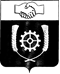 СЧЕТНАЯ ПАЛАТАМУНИЦИПАЛЬНОГО РАЙОНА КЛЯВЛИНСКИЙСАМАРСКОЙ ОБЛАСТИ446960, Самарская область, Клявлинский район, ст. Клявлино, ул. Октябрьская д. 60, тел.: 2-10-64, e-mail: spklv@yandex.comНаименование показателяИсполненоза 9 месяцев 20212022 год2022 год2022 годза 9 месяцев 2022 к 9 месяцев 2021%Отклонение  за 9 месяцев 2022 и9 месяцев 2021Наименование показателяИсполненоза 9 месяцев 2021План на годИсполненоза 9 месяцев 2022% исполненияза 9 месяцев 2022 к 9 месяцев 2021%Отклонение  за 9 месяцев 2022 и9 месяцев 2021Налоговые и неналоговые доходы1 735,3313 210,4272 070,46464,5119,3335,133Налоговые поступления1 399,6152 625,5951 601,60561,0114,4201,990Налог на доходы физических лиц120,471237,895192,32980,8159,671,858Акцизы по подакцизным товарам (продукции), производимым на территории РФ777,8331 110,700955,45086,0122,8177,617Единый сельскохозяйственный налог344,227331,000- 1,717- 0,5- 0,5- 345,944Налог на имущество физических лиц2,31864,000- 21,117- 33,0- 911,0- 23,435Земельный налог 154,766882,000476,66054,0308,0321,894Неналоговые поступления335,716584,832468,85980,2139,7133,143Доходы  от сдачи в аренду имущества, находящегося  в оперативном управлении органов управления  сельских поселений и созданных ими учреждений (за исключением  имущества муниципальных бюджетных и автономных учреждений)7,66539,0957,34418,895,8- 0,321Доходы, получаемые в виде арендной платы, а также средства от продажи права на заключение договоров аренды земли, находящиеся в собственности сельских поселений (за исключением земельных участков муниципальных бюджетных и автономных учреждений)280,086500,000415,78083,2148,4135,694Доходы поступающие в порядке возмещения расходов, понесенных в связи с эксплуатацией имущества сельских поселений47,96545,73745,73510095,4- 2,230Безвозмездные поступления7 875,0817 464,8865 701,77776,472,4- 2 173,304Дотации на выравнивание бюджетной обеспеченности1 209,2201 190,2551 190,255100,098,4- 18,965Субвенции бюджетам сельских поселений на осуществление первичного воинского учета на территориях, где отсутствуют военные комиссариаты71,100100,69076,92076,4108,25,820Межбюджетные трансферты, передаваемые бюджетам сельских поселений из бюджетов муниципальных районов на осуществление части полномочий по решению вопросов местного значения в соответствии с заключенными  соглашениями590,400762,399762,399100,0129,1171,999Прочие межбюджетные трансферты, передаваемые бюджетам сельских поселений5 016,9605 411,5423 672,20367,973,2- 1 344,757Поступления от денежных пожертвований, предоставляемых физическими лицами получателям средств бюджетов сельских поселений50,4080,0000,0000,00,0- 50,408Субсидии бюджетам сельских поселений на обеспечение комплексного развития сельских территорий936,9930,0000,0000,00,0- 936,993Итого 9 610,41210 675,3137 772,24172,880,9- 1 838,171Итого без субвенций9 539,31210 574,6237 695,32172,880,7- 1 843,991 Р РПНаименование показателяИсполненоза 9 месяцев 20212022 год2022 год2022 годОтклон.9 месяцев 2022 и 9 месяцев 20219 месяцев2022 9 месяцев 2021% Р РПНаименование показателяИсполненоза 9 месяцев 2021План на годИсполненоза 9 месяцев 2022% исполненияОтклон.9 месяцев 2022 и 9 месяцев 20219 месяцев2022 9 месяцев 2021%0100Общегосударственные вопросы1 782,1242 258,5131 842,94381,660,819103,40200Национальная оборона56,713100,69064,16863,77,455113,10300Национальная безопасность и правоохранительная деятельность584,076241,548205,37885,0- 378,69835,20400Национальная экономика1 512,1851 349,862968,55871,8- 543,62764,10500Жилищно-коммунальное хозяйство1 879,0421 241,676828,52066,7- 1 050,52244,10700Образование566,900874,775701,77480,2134,874123,80800Культура, кинематография2 824,1704 819,5112 982,23061,9158,060105,61100Физическая культура и спорт118,980127,900127,900100,08,920107,5ИТОГО9 324,19011 014,4757 721,47170,1- 1 602,71982,8Наименование программыУтвержденные бюджетные назначения на2022 годИсполнено, 9 месяцев2022 годаПроцент исполнения, (%)Муниципальная программа «Модернизация и развитие автомобильных дорог общего пользования местного значения в границах населенных пунктов сельского поселения Назаровка муниципального района Клявлинский Самарской области на 2018-2025 годы»1 349,862968,55871,8Муниципальная программа «Развитие органов местного самоуправления и решение вопросов местного значения сельского поселения Назаровка муниципального района Клявлинский Самарской области на 2018-2025 годы»9 594,5136 752,91370,4Итого по программам  99,4 %10 944,3757 721,47170,6Всего расходов11 014,4757 721,47170,1